Typographic PortraitsYour Mission: Create four (4) typographic portraits portraying your name as described by a given word.Materials:  Adobe IllustratorTools: Create outlines, text, gradient, direct selection, add anchor point, subtract anchor point, convert anchor point, rotate, reflectVocabulary: x-height, baseline, midline, ascender, descender, sans serif, serif, script, text, specialty, kerning, leading, baseline shift, dingbatSteps:What is text? What are the different kinds of text?What are the different components of text and the five categories of text?Watch and discuss PowerPoint presentation on typography.Lets learn some new tools that involve text!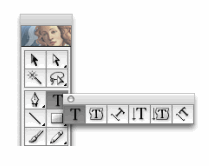 Text Tool ( T )This tool lets you enter type at a point, in a 
type area, or on a path.
To Enter Type at a point:Select the type tool, the pointer changes to an I-beam within a dotted box.Click where you want the line of type to beginEnter the desired text. Press enter or return to begin a new line of text within the same type objectTo enter type within an area:Select the type toolDefine the bounding area: drag diagonally to define the rectangular bounding areaEnter the desired textTo enter type on a path:Select the type toolPosition the pointer on the path and clickEnter the desired text.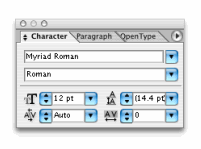 Changing Text Size and FontWindow>Type>Character (ctrl+ T) This will bring up the Character Box.This box you can change the font, size, leading & kerningCreate Outlines: making the text into a shapeType>Create OutlinesThis lets you manipulate the text using the selection tool, add anchor point, delete anchor point and convert anchor point, just like the squares in the square designs 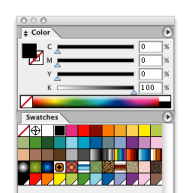 Changing ColorsWindow>Swatches  or Window>ColorThese two menus allow you to change the color to the text and to the outline of the text.You may select a color from the swatches or you may create your own color from the color menuAdding a GradientWindow>GradientThere are two types of gradients: radial and linearThis allows you use multiple colors and to gradually move from one color to another.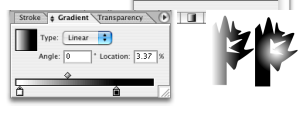 Practice: using the word “campfire” create outlines and manipulate the text so that it looks like a campfire.Brainstorm: list of wordsChoose two words that you want to illustrate with textResearch on the internet the definition of your word and find 3 images for each one, that you think represent your words. Write up what you have found in a Word document.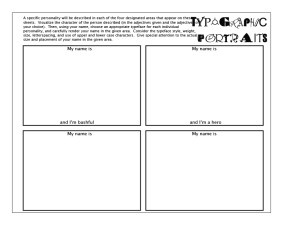 Using what we just learned about text create four (4) typographic portraits using your own name. Use the 4 words you chose and researched for your second two.First choose a font that represents your wordNext create outlinesManipulate your text to look like your wordAdd color or a gradient to help your text look like your adjective.Things to think about:Placement in rectangle: Are you going to put your text in one corner of the page or on the bottom half of the page?Size of text: Does your adjective call for a LARGE BOLD font that takes up the whole page or a small narrow font? Think about composition.Color: What color(s) best represent your word?Rotate TextShape adjustments and additions: What do you need to add or change to make your text look like your word?